PENERAPAN METODE  HOLT WINTER  DAN  SEASONAL ARIMA PADA PERAMALAN PERKEMBANGAN WISATAWAN MANCANEGARA YANG DATANG KE INDONESIASKRIPSI SARJANA MATEMATIKAOLEHDILA MULYA1310431086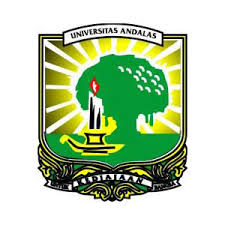 JURUSAN MATEMATIKAFAKULTAS MATEMATIKA DAN ILMU PENGETAHUAN ALAMUNIVERSITAS ANDALASPADANG2017